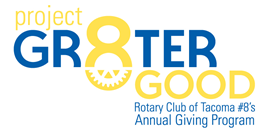 2016-17 Donor Honor RollSusan AdamsJeff AlbersChristian AndersonMark AndersonRon AndersonBill BaarsmaSteve BaderJohn BaileySusan BarbeauMiriam BarnettBill BaxterKim BedierBarry BensonDan BogartJan BrazzellLinda Kaye BriggsJamie BrooksMarsha BurnsPeter CarlstromLibby CatalinichAnthony ChenPeter ComfortAli CrissTim DalyEd DanzCynthia DarlandPeter DarlingNancy DavisStephen DealMike DunbarCarolyn ElseJoan EngleKit EvansGlenn EverittHeather FavermanJake FeyDavid FlentgeJeremy FogelquistJulie FoleyBecky FontaineLaura FoxJeff GellertLarry GhilarducciJoe GordonCindy GradyDavid GraybillWhitney GrisaffiJack HamiltonDon HansenMaria HarlowJames HarrisEnid HarrisTerry HayesDonna HaynesChris HaysDick HeatonDaryl HembryJim HendersonRusty HerseyEd HillCorey HjalsethRoss HjelsethKirk HullMichele JohnsonMike JohnsonWild JonesDiane KelleherKelly LaneKaren LarsenAndy LaycockRoger LeeRoger LilleyJeff LovelyDawn LucienFred MatthaeiMargaret McCormickJerry McLaughlinJohn McMastersMary McNallyBarbara MeadJim MerrittDon MeyerDick MoeMonique NadeauKathryn NelsonCindy NiemiLarry NorvellRob NovaskySteve O’BrienStacey OgleRick OldenburgKathleen OlsonRick OlsonTracy PeacockCap PearsonGordon PickeringGeorge PilantBetty Ann PopeHarry PritchardNick RajacichScott RamseyCharley RanceDebbie RegalaJohn RiekeGreg RolsmaChris RoseCarlyn RoyEvelyn RybergCarla SantornoRay SchulerJan SchwengerSue SerkoDon SheppardMike ShieldsJim ShoemakeMark StarnesPat SteelElliott StockstadScott SutherlandBarbara TankersleyPete TaylorBrett ThomasBuck ThompsonDiane TilstraPamela TransueLarry TrelevenJoy Vivar-BeeksAnn VovesJack WarnickCarol WebsterJeanne	Werner-SpauldingJohn WestCarolyn WeyrickJim WhitacreKathi WillisKirsten Willis